Утверждена Ученым советомфакультета журналистики ВГУпротокол № 4 от 30.04.2020Декан Тулупов В.В.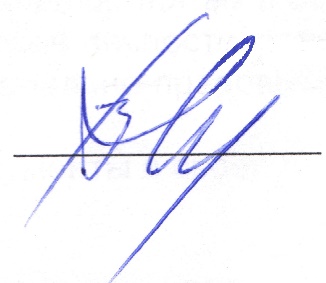 Программа вступительного испытания «Творческий конкурс» для поступающих на направление Журналистика (бакалавриат)1. Наименование дисциплины: Творческий конкурс2. Составители: Гордеев Ю.А., канд. филол. н., доц.; Тулупов В.В., докт. филол. н., проф.3. Основные знания, умения и навыки, которыми должен обладать поступающий, определяются требованиями программ общего среднего образования по дисциплинам: русский язык, обществознание, мировая художественная культура. Русский язык востребован в части умений и навыков, связанных с владением устной и письменной речью. Обществознание и мировая художественная культура востребованы в части знаний о различных сферах современного общества.4. Программа по дисциплине «Творческий конкурс»Вступительное испытание «Творческий конкурс» направлено на выявление уровня мотивации и способностей абитуриента к обучению по направлению «Журналистика» и осуществлению журналистской деятельности в будущем. Необходимость Творческого конкурса в качестве вступительного испытания определяется спецификой журналистской деятельности в целом и ее творческим характером в частности. Программа Творческого конкурса составлена с учетом содержания программ общего среднего образования по дисциплинам гуманитарного цикла, в первую очередь по русскому языку, обществознанию, мировой художественной культуре, а также специфики профессиональной деятельности в сфере массовых коммуникаций. Творческий конкурс позволяет проверить наличие у абитуриента опыта профессиональной деятельности в сфере журналистики, способностей к написанию текстов журналистского характера, эрудицию абитуриента в различных общественных сферах (социальную ориентацию), общий уровень профессиональной ориентации абитуриента. Творческий конкурс состоит из двух разделов – туров.Первый тур Творческого конкурса – анализ портфолио абитуриента, и в первую очередь представленных им публикаций в средствах массовой информации (СМИ). Портфолио представляется в приемную комиссию вместе с другими документами абитуриента и проверяется до начала вступительного испытания. В портфолио могут входить:характеристики-рекомендации от редакций СМИ, с которыми сотрудничал абитуриент;авторские материалы абитуриента (письменные, аудиальные, визуальные, мульмимедийные), опубликованные в газетах, журналах, интернет-СМИ, на радио, телевидении;документы (дипломы, грамоты, сертификаты и т.п.), подтверждающие участие абитуриента в общественно значимых проектах и конкурсах.При проверке предметная комиссия обращает внимание на соответствие суждений об абитуриенте, содержащихся в характеристиках, количеству и качеству материалов, подготовленных им в период сотрудничества с редакциями, выдавшими характеристики. Рассматриваются публикации в официально зарегистрированных СМИ, в СМИ факультета журналистики Воронежского государственного университета, в незарегистрированных школьных и молодёжных СМИ. Это должны быть материалы журналистского характера (к ним не относятся опубликованные в средствах массовой информации рассказы, стихотворения и другие произведения художественного или иного характера, не являющиеся журналистскими произведениями). Не рассматриваются публикации в социальных сетях. Публикация должна иметь авторскую подпись.Печатные материалы представляются в виде вырезок из газет и журналов. Фотопубликации по желанию абитуриента могут быть дополнены (но не заменены) качественными распечатками снимков или их цифровыми оригиналами, записанными на CD/DVD-диск. Несколько взаимосвязанных фотоснимков, сопровождающих текстовый материал или опубликованных самостоятельно, считаются одной публикацией. Вырезки наклеиваются на стандартные листы бумаги формата А-4. Материалы, опубликованные в интернет-изданиях, распечатываются на бумаге такого же формата. Материалы радио и телевидения, в том числе вещающих в интернете, должны быть изложены в печатном виде на бумаге формата А-4 и дополнены аудио- или видеозаписями на CD/DVD-дисках. Печатное изложение подразумевает полное и дословное воспроизведение текстовой части радио- или телепубликации, включая синхроны и другие специфические фрагменты. В случае если текстовые версии радио- или телепубликаций в интернете размещены на соответствующем сайте, можно представить распечатку такой версии. Все публикации сопровождаются указанием СМИ, а также рубрики или программы, в которых они вышли в свет, и дат опубликования. Строго обязательно заверение каждой публикации визой одного из руководителей СМИ-публикатора (редактора/директора, заместителя редактора/директора или ответственного секретаря) и редакционной печатью. Виза должна содержать надпись «публикацию заверяю», указание должности визирующего руководителя, его личную подпись и расшифровку подписи. В случае если текстовая публикация сопровождается фотоснимками, автором которых также является абитуриент, следует заверить и текст, и фотоснимки (отдельно).Авторские материалы представляются в приёмную комиссию по электронной почте в форме сканов или фотокопий. Авторские материалы, оформленные с нарушением указанных выше правил, к рассмотрению не принимаются.Абитуриенты допускаются к участию в Творческом конкурсе без представления портфолио. За первый тур при этом им выставляется 0 (ноль) баллов.Второй тур Творческого конкурса (основной) представляет собой индивидуальное собеседование по темам, позволяющим проверить уровень социальной и профессиональной ориентации абитуриента.Темы для проверки уровня социальной ориентации абитуриента:Политика и журналистика.Экономика и журналистика.Наука и журналистика.Образование и журналистика.Искусство и журналистика.Массовая культура и журналистика.Религия и журналистика.Экология и журналистика.Здравоохранение и журналистика.Спорт и журналистика.Темы для проверки уровня профессиональной ориентации абитуриента:Современная российская пресса.Современное российское радио.Современное российское телевидение.Современные российские интернет-СМИ.Местные СМИ (регион по выбору).Характеристика конкретного действующего СМИ (по выбору).Характеристика творчества действующего журналиста (по выбору).Профессиональная этика журналиста.Связи с общественностью (паблик рилейшнз) и журналистика.Реклама в СМИ.Собеседование проводится индивидуально с каждым абитуриентом. В начале индивидуального собеседования абитуриенту сообщается оценка за первый тур Творческого конкурса. Общая оценка за Творческий конкурс выставляется сразу по завершении испытания. Абитуриенту предлагаются две темы: первая – из перечня тем для проверки уровня социальной ориентации, вторая – из перечня тем для проверки уровня профессиональной ориентации. На экзамене предоставляется время для подготовки к ответу из расчета не менее пятнадцати минут на каждую тему. Отказ абитуриента отвечать по истечении установленного времени подготовки рассматривается как отсутствие ответа по предложенным темам; в этом случае в качестве результата второго тура экзамена выставляется 0 (ноль) баллов. Индивидуальное собеседование предполагает интерактивный диалог членов приемной комиссии с абитуриентом, в ходе которого задаются дополнительные и уточняющие вопросы, абитуриента просят обосновать свои суждения, подкрепить их примерами из общественной жизни и практики современных средств массовой информации и т.п.5. Список рекомендуемой литературыЖурналист : Ежемесячный журнал / М., 2015–2017.Журналистика & медиарынок : Ежемесячный журнал / М., 2015–2017.Кодекс профессиональной этики российского журналиста. – (http://www.ruj.ru/about_organization/kodeks-professionalnoy-etiki-rossiyskogo-zhurnalista/) Средства массовой информации России / под ред. Я.Н. Засурского. – М. : Аспект Пресс, 2011. – 389 с.Творческие вступительные испытания на факультете журналистики ВГУ: учебно-методическое пособие / сост. Ю.А. Гордеев, Р.В. Жолудь. – Воронеж: Факультет журналистики ВГУ, 2015. – 47 с.Тулупов В.В. Уроки журналистики для начинающих и не только / В.В. Тулупов. – Воронеж: факультет журналистики ВГУ, 2015. – 147 с.Тулупов В.В. Уроки журналистики / В.В. Тулупов. – Москва: Юрайт, 2019. – 105 с.6. Образцы контрольно-измерительных материалов1 тур – анализ публикаций абитуриента: контрольно-измерительные материалы не используются.2 тур – собеседование: контрольно-измерительные материалы представляют собой билеты для собеседования.Контрольно-измерительный материал №1Политика и журналистика.Реклама в СМИ.7. Вариант ответа на КИМыПоскольку в 1 туре КИМы не используются, варианты ответов целесообразно продемонстрировать только по заданиям 2 тура (собеседование).Политика и журналистикаЧто такое политика? Какова главная цель политической деятельности? Что такое власть и государство? Каковы субъекты политической деятельности? Какова система государственной власти в современной России? Какова партийная структура российской политики? Как политика взаимодействует с журналистикой?Реклама в СМИЧто такое реклама? Для чего нужен этот вид деятельности? Где работают специалисты по рекламе? Какие свойства рекламной информации вы можете назвать? Какие особенности рекламы в различных СМИ (пресс-реклама, радиореклама, телереклама, интернет-реклама) вы могли бы отметить? Как реклама воздействует на современное общество (постарайтесь отметить позитивные и негативные моменты)? Как реклама взаимодействует с журналистикой?8. Критерии оценки качества подготовки поступающего:1 тур. Максимальная оценка за портфолио абитуриента – 30 (тридцать) баллов. Критерии оценки:количество представленных публикаций – до 10 (десяти) баллов;качество представленных публикаций – до 10 (десяти) баллов;значимость достижений – до 10 (десяти) баллов.Количество публикаций оценивается следующим образом. За каждую публикацию абитуриент получает 1 (один) балл. При наличии 10 и более публикаций абитуриенту выставляется максимальное количество баллов по данному критерию – 10.Качество публикаций оценивается по пяти критериям:наличие социально значимых и/или интересных тем;полнота и убедительность их раскрытия;способность собирать и использовать необходимую фактическую информацию;оптимальное построение произведений;адекватное темам и фактическому материалу использование изобразительно-выразительных средств.Оценка выставляется следующим образом: по каждому из критериев абитуриент может получить 0 (ноль), 1 (один) или 2 (два) балла; полученные баллы суммируются. 0 баллов – публикации не соответствуют критерию, 1 балл –соответствуют частично; 2 – соответствуют полностью.Представленные в портфолио документальные подтвержденные достижения абитуриента оцениваются по пяти критериям:количество;масштабность;общественная польза;роль абитуриента;соотнесенность с журналистикой.Количество достижений оценивается следующим образом: менее 3 достижений – 0 баллов (но достижения оцениваются по другим критериям); 3-7 достижений – 1 балл; более 7 достижений – 2 балла.Масштабность достижений оценивается следующим образом: все достижения местного масштаба – 0 баллов; присутствуют достижения регионального масштаба – 1 балл; присутствуют достижения федерального и международного масштаба – 2 балла.Общественная польза достижений оценивается следующим образом: представлены личные достижения, общественная польза которых низкая – 0 баллов; общественная польза некоторых достижений высокая – 1 балл; общественная польза большинства достижений высокая – 2 балла.Роль абитуриента в его достижениях оценивается следующим образом: в большинстве случаев абитуриент является участником проектов и конкурсов – 1 балл; в большинстве случаев абитуриент является организатором или руководителем проектов, призером или победителем конкурсов – 2 балла.Соотнесенность с журналистикой достижений оценивается следующим образом: достижения не связаны с журналистикой – 0 баллов; достижения косвенно связаны с журналистикой – 1 балл; достижения прямо связаны с журналистикой – 2 балла.Полученные за каждый из критериев баллы суммируются.2 тур. Максимальная оценка за индивидуальное собеседование – 70 (семьдесят) баллов. За ответы по теме для проверки уровня социальной ориентации и по теме для проверки уровня профессиональной ориентации может быть выставлено до 35 (тридцати пяти) баллов. Критерии оценки:широта общего и профессионального кругозора;глубина анализа средств массовой информации и публикаций в них, творчества современных журналистов;подтверждение суждений примерами из практики современной журналистики;самостоятельность оценок и способность к их аргументации;способность последовательно и логично выстраивать ответ;уровень развития коммуникативных навыков;уровень владения русским языком.Ответ по каждой теме оценивается по всем приведенным семи критериям по пятибалльной шкале:5 баллов – ответ отличный (полный, верный);4 балла – ответ хороший (достаточно полный, содержит незначительные ошибки);3 балла – ответ удовлетворительный (недостаточно полный, содержит ошибки, некоторые из которых значительные);2 балла – ответ слабый (явно неполный, содержит значительные ошибки);1 балл – ответ неудовлетворительный (явно неполный, изобилует значительными ошибками);0 баллов – ответ отсутствует.Полученные за каждый из критериев баллы по каждой из двух тем суммируются.